………………. EĞİTİM ÖĞRETİM YILI MENDERES ORTAOKULU5. SINIFLAR SEÇMELİ YABANCI DİL (İNGİLİZCE) DERSİ 2. DÖNEM 1. YAZILI SINAVI14.04.2015Ali Ercan ŞAHİNBAŞARILAR DİLER… İSİM-SOYİSİMNUMARASINIFNOTWrite the names of the school subjects under the pictures. (Resimlerin altına ders isimlerini yazınız.) (16p)Complete the student ID cart. (Öğrenci kimlik kartı oluşturunuz.) (12p)Answer the questions. (Verilen soruları cevaplayınız.) (12p)Match the hobbies and games with their meanings. (Hobileri ve oyunları anlamlarıyla eşleştiriniz. (20p)Write the Turkish meanings of the words. (Sözcüklerin Türkçe anlamlarını yazınız.) (10p)There is an animation film on ………………. on Sunday. (5p)Radio                   C.   TelevisionMobile Phone      D.   ComputerThis is a romantic story. It is about ……..  (5p)War                     C.   LoveHorror                 D.   SpaceHorror movies are frightening.” cümlesinin Türkçe karşılığı hangisidir?  (5p)Korku filmleri çok ilginçtir.Korku filmlerini çok severim.Bu akşam TV’de korku filmi var.Korku filmleri korkunçtur.A:  What is the movie about?B:  ………………….  (5p)I like horror films.There is action movie tonight.Cedric is 8 years old.It is about war. Verilen anahtar kelimeler hangi film türüyle ilgilidir? (5p)Comedy               B.  WesternC.   Action                 D.  Crime     What kind of movie is this Picture? (5p)ActionHorrorCartoonCrime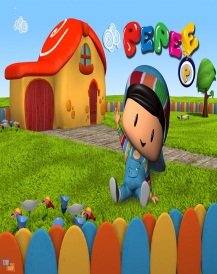 